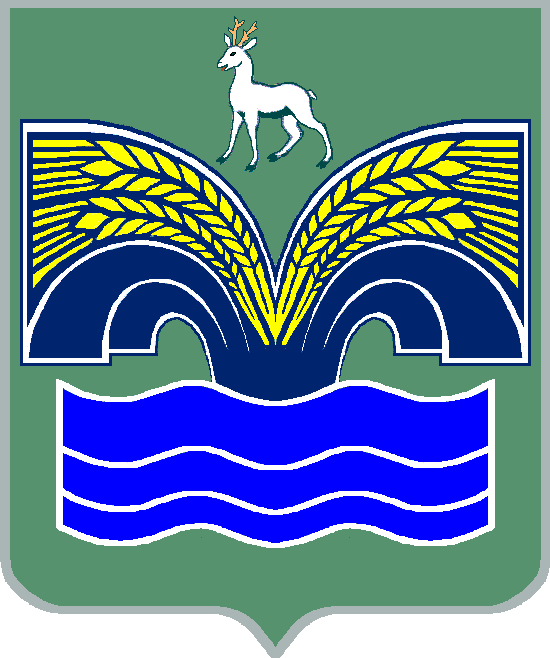 Собрание представителей 
сельского поселения ХОРОШЕНЬКОЕ
муниципального района КрасноярскийСамарской областиТРЕТЬЕГО СОЗЫВАРЕШЕНИЕот 26 марта 2020 года № 11О внесении изменений в Генеральный план сельского поселения Хорошенькое муниципального района Красноярский Самарской области, утвержденный решением Собрания представителей сельского поселения Хорошенькое муниципального района Красноярский Самарской области от 11.12.2013 №44 (с изм. от 27.01.2015 г. №3)В соответствии с частью 1 статьи 24 Градостроительного кодекса Российской Федерации, пунктом 20 части 1 статьи 14 Федерального закона от 6 октября 2003 года № 131-ФЗ «Об общих принципах организации местного самоуправления в Российской Федерации», с учетом заключения о результатах публичных слушаний по проекту внесения изменений в Генеральный план сельского поселения Хорошенькое муниципального района Красноярский Самарской области от 01.10.2019 г., Собрание представителей сельского поселения Хорошенькое муниципального района Красноярский Самарской области РЕШИЛО:1. Внести изменения в Генеральный план сельского поселения Хорошенькое муниципального района Красноярский Самарской области, утвержденный решением Собрания представителей сельского поселения Хорошенькое муниципального района Красноярский Самарской области от 11.12.2013 №44 (с изм. от 27.01.2015 г. №3):1.1. Положение о территориальном планировании сельского поселения Хорошенькое муниципального района Красноярский Самарской области. 1.2. Графические материалы:1.2.1. Карта границ населенных пунктов, входящих в состав сельского поселения Хорошенькое муниципального района Красноярский Самарской области (М 1:25000).1.2.2. Карта функциональных зон сельского поселения Хорошенькое муниципального района Красноярский Самарской области (М 1:25000, М 1:10000). 1.2.3. Карта, планируемого размещения объектов местного значения сельского поселения Хорошенькое муниципального района Красноярский Самарской области (М 1:10000). 1.2.4. Карта, планируемого размещения объектов, транспортной инфраструктуры местного значения сельского поселения Хорошенькое муниципального района Красноярский Самарской области (М 1:10000).1.2.5. Карта, планируемого размещения объектов, инженерной инфраструктуры местного значения сельского поселения Хорошенькое муниципального района Красноярский Самарской области (М 1:10000).1.3. Материалы по обоснованию проекта Генерального плана сельского поселения Хорошенькое муниципального района Красноярский Самарской области.           1.4.  Графические материалы:1.4.1. Карта современного использования территории сельского поселения Хорошенькое муниципального района Красноярский Самарской области (М 1:25000, М 1:10 000). 1.4.2. Карта расположения объектов инженерной и транспортной инфраструктуры в границах сельского поселения Хорошенькое муниципального района Красноярский Самарской области (М 1:25 000).  1.4.3. Карта зон с особыми условиями использования территории сельского поселения Хорошенькое муниципального района Красноярский Самарской области (М 1:25000, М 1:10 000).1.4.4. Карта границ зон экологического риска и возможного загрязнения окружающей среды сельского поселения Хорошенькое муниципального района Красноярский Самарской области (М 1:25000). 1.4.5. Карта радиусов обслуживания населения объектами социальной инфраструктуры сельского поселения Хорошенькое муниципального района Красноярский Самарской области (М 1:10 000).2. Считать утратившим силу ранее действующие графические материалы Генерального плана сельского поселения Хорошенькое муниципального района Красноярский Самарской области, утвержденного решением Собрания представителей сельского поселения Хорошенькое муниципального района Красноярский Самарской области от 11.12.2013 №44 (с изм. от 27.01.2015 г. №3) и материалы по обоснованию Генерального плана.3. Опубликовать настоящее решение и графические материалы в газете «Красноярский вестник» и разместить   на официальном сайте   администрации муниципального района Красноярский Самарской области в сети «Интернет», раздел «Градостроительство».4.  Настоящее решение вступает в силу со дня после его официального опубликования.Председатель Собрания представителей сельского поселения Хорошенькое муниципального района Красноярский Самарской области _______________ В.И. КарягинаГлавасельского поселения Хорошенькоемуниципального районаКрасноярский Самарской области_____________ С.А. Паничкин